Занятие по теме: «Моя малая родина»«Моя малая Родина…У каждого человека она своя,Но для всех является той,Путеводной звездой,Которая  на протяжении всей жизни,Определяет очень - много,Если не сказать всё!»Чтобы воспитать в человеке чувство гордости за свою Родину,Надо с детства научить его любить свой край,Где он родился и вырос, природу, которая его окружает.В период дошкольного детства у ребёнка возникают первые представления об окружающем мире, формируется умение устанавливать простейшие взаимосвязи и закономерности о явлениях  окружающей жизни, и задача воспитателей и родителей – поддерживать этот интерес и давать ему правильное направление, формировать любовь к своему краю, городу, стране, родной природе.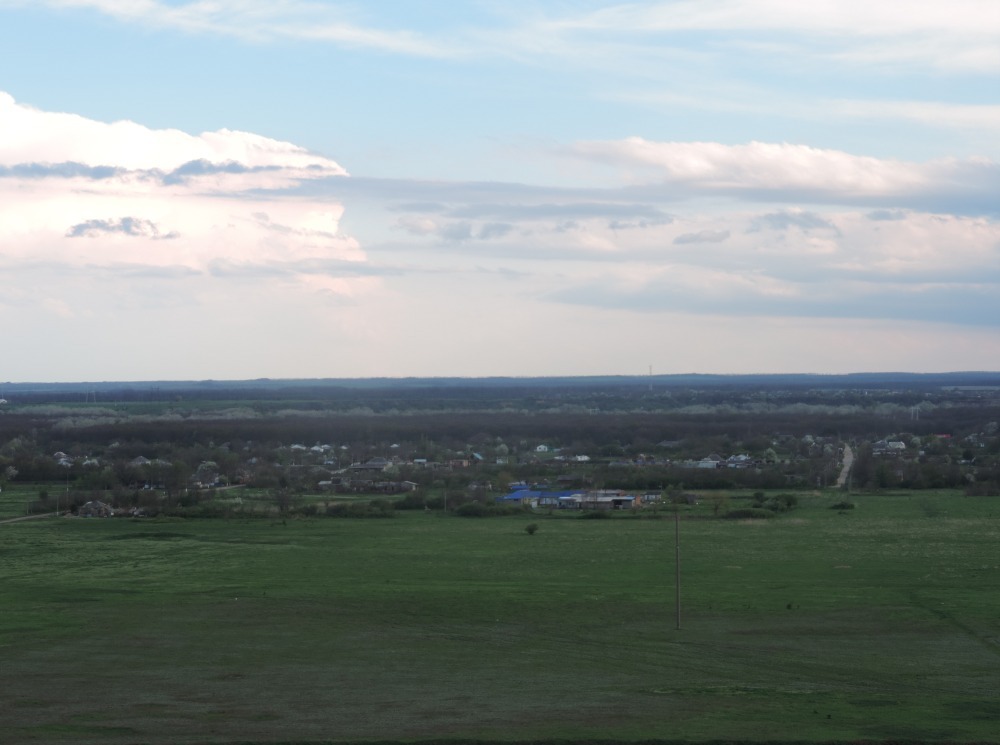 Цель: Формировать знания детей о родном крае, прививать любовь к родному дому.Задачи: Дать детям представление о родном посёлке.  Формировать у детей понятие «малая Родина»Предварительная работа1.     Экскурсии по улицам хутора.2.     Заучивание стихотворений о родном крае.3.     Просмотр слайдов о родном крае.4.     Рисование мой любимый хуторХод занятия.Вос-ль: Ребята, я хочу прочитать вам  замечательное стихотворение, внимательно послушайте его и скажите о чём оно.На широком простореПредрассветной порой,Встали алые зориНад родимой странойС каждым годом всё крашеДорогие краяЛучше Родины нашейНет на свете друзья.Вос-ль: О чём ребята говорится в стихотворении (О Родине)Наша Родина Россия, она очень большая.Она богата растительным и животным миром.В ней много озёр и рек.Россия славится своими большими городами.У каждого человека есть своя малая Родина.Малая Родина – это место, где родились, живём. Ходим в детский сад, где живут наши родители, друзьяМы с вами живём в с.Успенском в х.Державном это и есть наша малая Родина. Давайте послушаем стихотворение.Восп-ль: У каждого человека на земле есть малая Родина.«Родной хутор»Расскажу вам о самом главном,Чем горжусь и о чём пою.Расскажу о своём ДержавномПро родную сторонку свою.Хутор наш не большой, но славный,Он красив и хорош собой.Я люблю тебя мой Державный,Стороны не хочу другой.Здесь такие у нас рассветы,А в садах соловьи как поют,И людей – таких нигде нету,Что на хуторе нашем живут.Лес, Кубань, горы рядом,Воздух свеж и чист собойИ мне в жизни большего не надо,Дорог мне хуторок мой родной. Вос-ль: мы сейчас с вами поиграем.Будем передавать флажок друг другу и говорить хорошие слова о своём родном крае.Игра: «Что такое малая Родина»- Малая Родина – это место, где мы живём.- Малая Родина – это земля, на которой жили и трудились наши предки.- Малая Родина – это наш Успенский район.- Малая Родина – это где живут близкие и дорогие нам люди: мама, папа, сёстры и братья.- Малая Родина – это место, где стоит наш  детский сад.Кубани славу умножай!                                                                                                                   Почему так на сердце сегодня легко?                                                                                                                   Почему радость нежно меня обнимает?                           И любимая песня слышна далеко...                                                                                                                   В душе мой район - место, отчего края...                                                                                                                   Живи и расцветай, район Успенский, Расти в полях высокий урожай! Район, мой милый, деревенский, Кубани славу умножай!                                                                                                                   А пшеницу колышет зелёной волной. И в цветущих садах все дома утопают. И несёт аромат ветерок озорной. На лугу полевые цветы расцветают...                                                                                                                   Чудный вид на Кубань, ты чаруешь меня. Манят нежно леса неземной красотою. А ромашка - гадалка средь ясного дня Мне приветно качнула своей головою.                                                                                                                   А на взгорье дурманит ковёр чабреца, И шиповник глядит из-под белой вуали. Околдованы чарами наши сердца. А пред взором района бескрайние дали.                                                                                                                   А на стеблях качаются тысячи солнц: Они поле под небом собой освещают. В экономику нашу их вклад так весом... И за мёдом к подсолнухам пчёлы летают...                                                                                                                   И придёт с переменами к нам Новый Год; Говорю землякам я свои пожеланья: «Новый Год пусть добро лишь всем вам принесёт, И пройдут стороною все испытанья»...                                                                                                                   Живи и расцветай, район Успенский, Расти в полях высокий урожай! Район, мой милый, деревенский, Кубани славу умножай!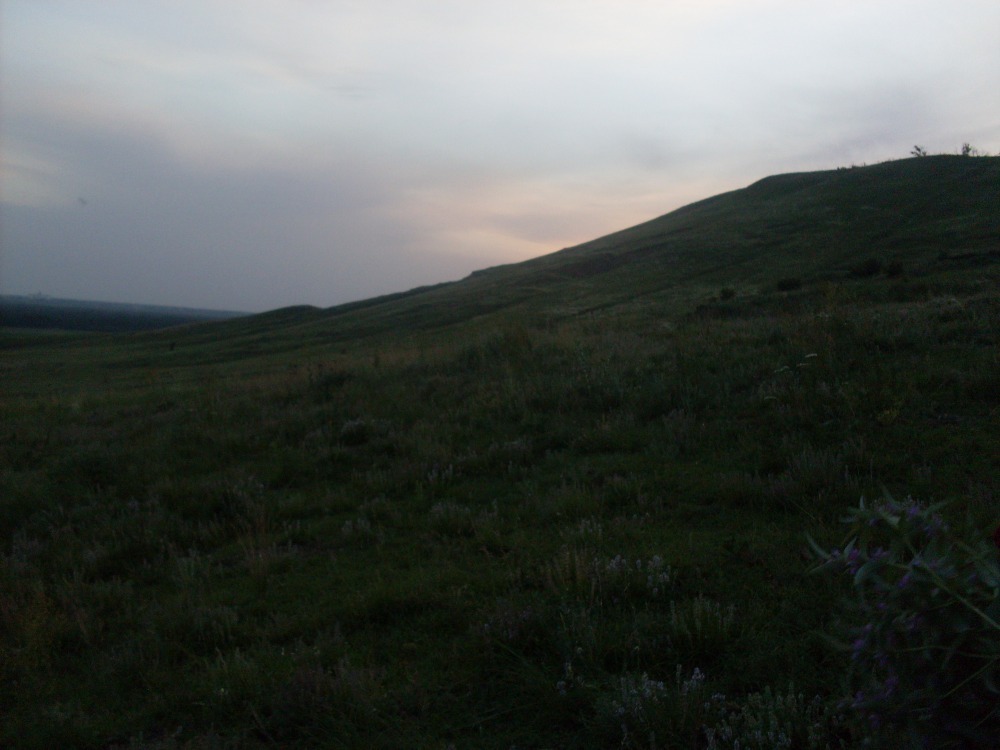 Вос-ль: Ребята, в мире много прекрасных мест, но лучше то, где ты родился, где твой дом и живут твои родители. Всегда помните об этом. И с детства любите свой родной край. 